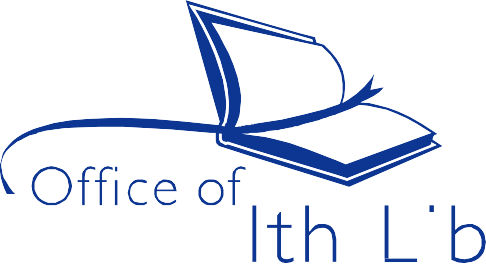 September, 2015Dear Library Director:The Office of Commonwealth Libraries is accepting applications from libraries to become participants in Pennsylvania’s statewide live chat service, Ask Here PA.Ask Here PA provides the residents of Pennsylvania with synchronous online reference assistance, 24 hours per day, 7 days per week. While the service is available to all residents of Pennsylvania regardless of whether or not your library participates, the benefits to participating libraries are:Add a new library service in a cost effective wayBecome part of an innovative and popular serviceReach new patrons and improve service to current patronsAdd a new reference statistic that counts in online timesStaff trained on a cutting edge serviceParticipating libraries provided with a unique interface to the service that captures local use statistics via links through your web siteProvided with a completely customizable e-mail submission form and full online reference management systemIf you have any questions regarding the application form, contact Joanne Krentz atkrentz@hslc.org or 215-222-1532. Sincerely,Glenn MillerDeputy Secretary of Education,Commissioner for Libraries EnclosureMail:HSLC3600 Market Street, Suite 550 Philadelphia, PA 19104Fax:215-222-0416Attention: Joanne Krentz (Ask Here PA)Submit the application and participation agreement to HSLC. Applications must be complete with all attachments and enclosures when submitted.This package includes information about eligibility and other requirements, an application form and agreement form. Please read the entire package before preparing the application, andReview the eligibility requirements and policies.Obtain the appropriate authorization signatures.Staff that contribute time to the Ask Here PA collaborative service must have an MLS or be certified to be a Librarian in Pennsylvania.  Additionally, as a collaborative reference service, participants must have a strong commitment to sharing the expertise of their reference staff.Library Name (if applicable)  	Institution  	Street Address  	City/State/ZIP  	Library Director  	Email  	Our library has: (please select one)4 or more professionals on staff3 or less professionals on staffTelephone	Telefax  	Site Coordinator (Please see item a on next page)TelephoneTelefaxEmailEnrollment/Population Served (in numbers)Library WebsiteCountyState Representative DistrictState Senatorial DistrictThis commitment is made for a period of one year and is automatically renewed or it can be terminated by the participating library or the Office of Commonwealth Libraries.Libraries may not alter this agreement.  Commonwealth Libraries will continue to underwrite Ask Here PA contingent upon funding.ASK HERE PA PARTICIPATION AGREEMENTAs a partner library in the Ask Here PA service, the undersigned agrees to work with the Office of Commonwealth Libraries, HSLC and other participating libraries to provide service in the statewide collaborative virtual reference service. 	agrees to:Institution and/or Library NameAppoint a staff person to be your library’s Ask Here PA Site Coordinator.  The ideal representative to serve in this position would be someone who is responsible for reference staff, scheduling, and will promote and integrate new technologies into the library.Send staff to training (training will occur locally or regionally).Contribute staff time to the collaborative service. The number of hours contributed will be negotiated between your Site Coordinator and the Ask Here PA Coordinator.Promote use of the Ask Here PA service to library users, including providing links to the service from the library’s website(Date)	(Authorized  Signature)(Name - Printed)(Title)